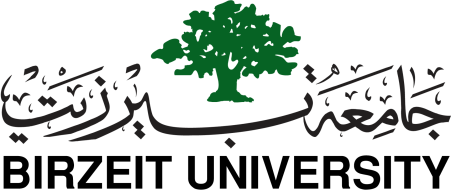 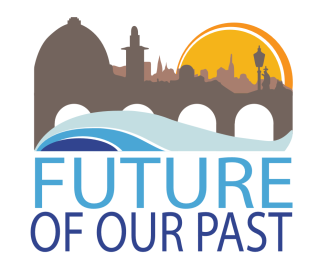 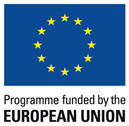 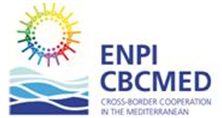 نتشرف دائرة التاريخ والاثار وتحت رعاية عميد كلية الادب  د. مجدي المالكي بدعوتكم لحضورطاولة مستديرة حولالسياحة المجتمعية في القرى التاريخيةضمن اطار مشروع مستقبل الماضي الممول من السوق الاوروبية المشتركة ومشروع ENPI CBCMEDدائرة التاريخ والاثارجامعة بيرزيت مبنى خوري  قاعة 104وذلك  بين الساعة 12:30-4. 6/12/2016يوم الثلاثاء عن الورشة يجري تنظيم هذه الورشة وبالتعاون مع شبكة يونيميد ضمن مشروع "مستقبل الماضي" . وهي تهدف الى مناقشه المشاريع السياحة القائمة والمنفذة في الاماكن التاريخية.  وامكانية التشبيك مع المشروع وتقديم مقترحات مشاريع جديد.  ويجري التركيز على جوانب السياحة المجتمعية في الريف الفلسطيني وكيفية ربطها بالمشاريع المشابه وسبل الاستفادة منها في التنمية.  وهي ضمن التعريف بمخرجات ونتائج المشروع وامكانيات تبنيها من قبل المشاركين. وستدرس امكانية التشبيك بين الجهات المعنية في الموضوع. البرنامج 12-12:30  التسجيل:0012:30-1:10 كلمات الجلسة الافتتاحيةيديرها د. موسى سرور- يديرها جامعة بيرزيت- عميد كلية الاداب د. مجدي المالكي  وزراة السياحة والاثارأ.  جهاد ياسين مدير عام المتاحف والتنقيبات وأ احمد نعيرات مدير السياحة الداخلية  رئيس بلدية را م الله - م. موسى حديد رئيس بلدية بيرزيتالسيد حسيب الكيلة ممثل المشروع عن يونيميد  د. باولو جيونتاريلي 1:10-1:35 عروض لمشاريع مختارةيقدمها: رائد سعادة- مؤسسة الروزنا1:35- 2:15 فترة الغداءيديرها: حامد سالم2:15-4:00 نقاش طاولة مستديرة، التشبيك وسبل التعاون